«Правила движениякаждый должен знать обязательно на «пять»!»С воспитанниками старшей группы «Полярная звезда» были проведены мероприятия по теме «Внимание дети!». С детьми были разучены стихотворения о ПДД; проведены беседы по темам «Полосатая зебра и дорожные знаки», «Где должны играть дети?», «Будь внимателен - машины!»,  «Поведение пассажиров при посадке в транспорт»;  дидактические игры «Собери знак», «Сломанный светофор», лото «Дорожная азбука»;  сюжетно – ролевые игры «Шоферы и пассажиры», «Такси»; закрепили профессию «Регулировщик», создали из бумаги аппликацию «Пешеходный переход», рисовали и лепили с детьми «Улицы нашего города».С гостями из Государственной Автомобильной Инспекции  – повторили правила дорожного движения, поиграли в подвижные игры «Светофор», «Кто быстрее соберет светофор», «Воробушки и автомобиль», рисовали мелками на асфальте на тему: «Светофор!»Чтоб аварий избегать.Надо строга соблюдатьПравила движения.И нормы поведения.Вы запомните, друзья.На дороге нам нельзяБегать, прыгать и скакатьИ с мячом в футбол игратьИ не думайте напрасноЧто здесь во все не опасноИзучайте по не многу,Как переходить дорогу!(Виктор Верёвка)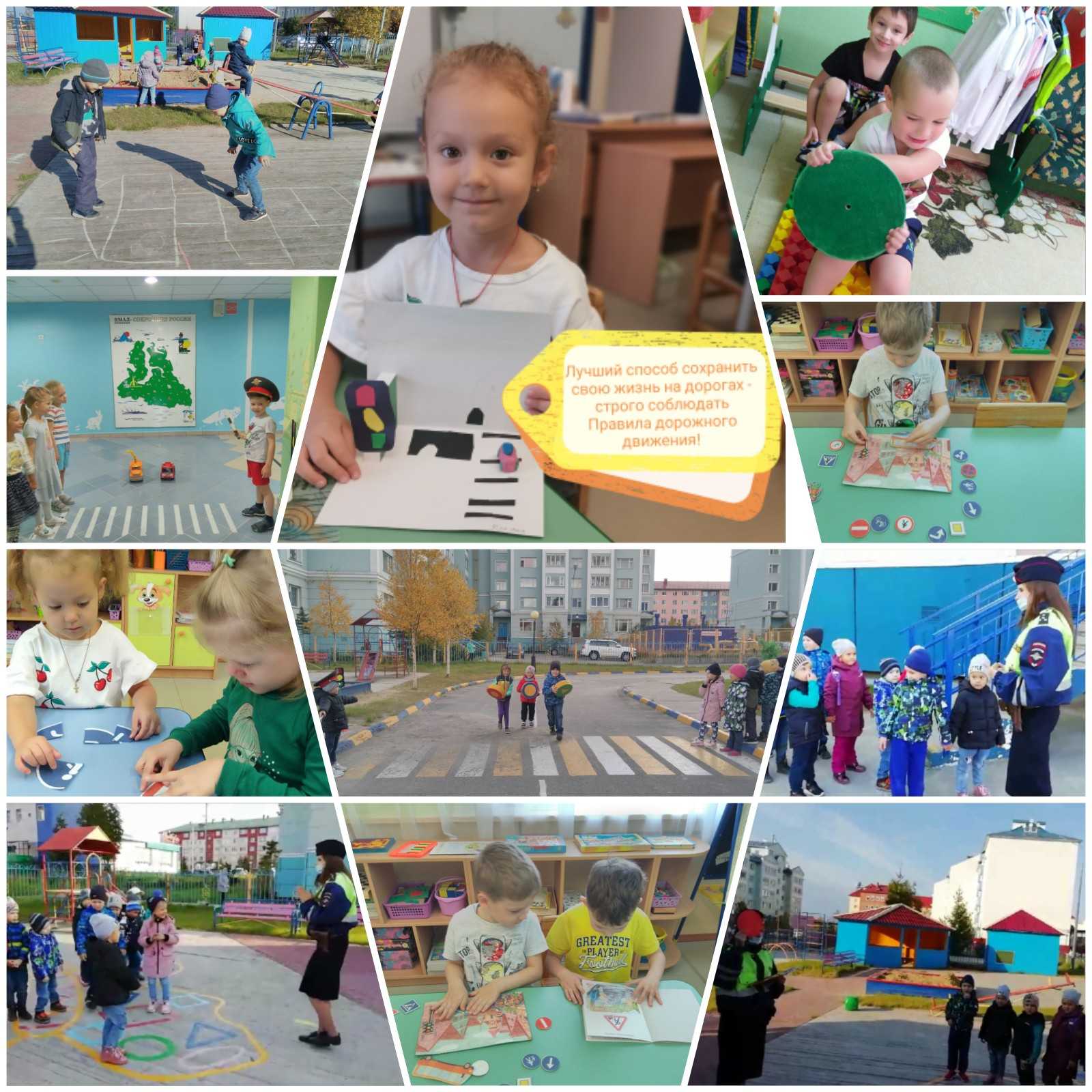 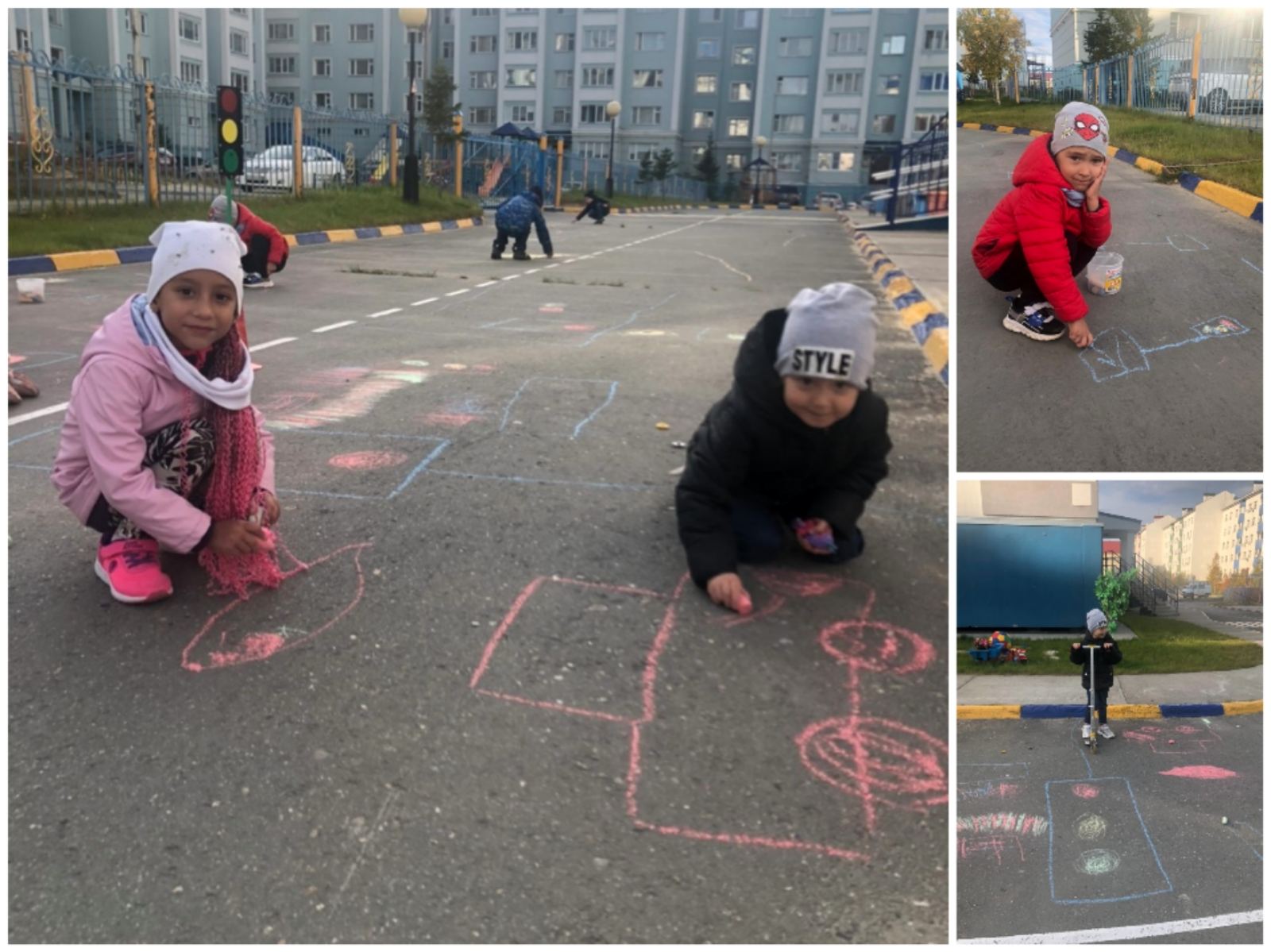 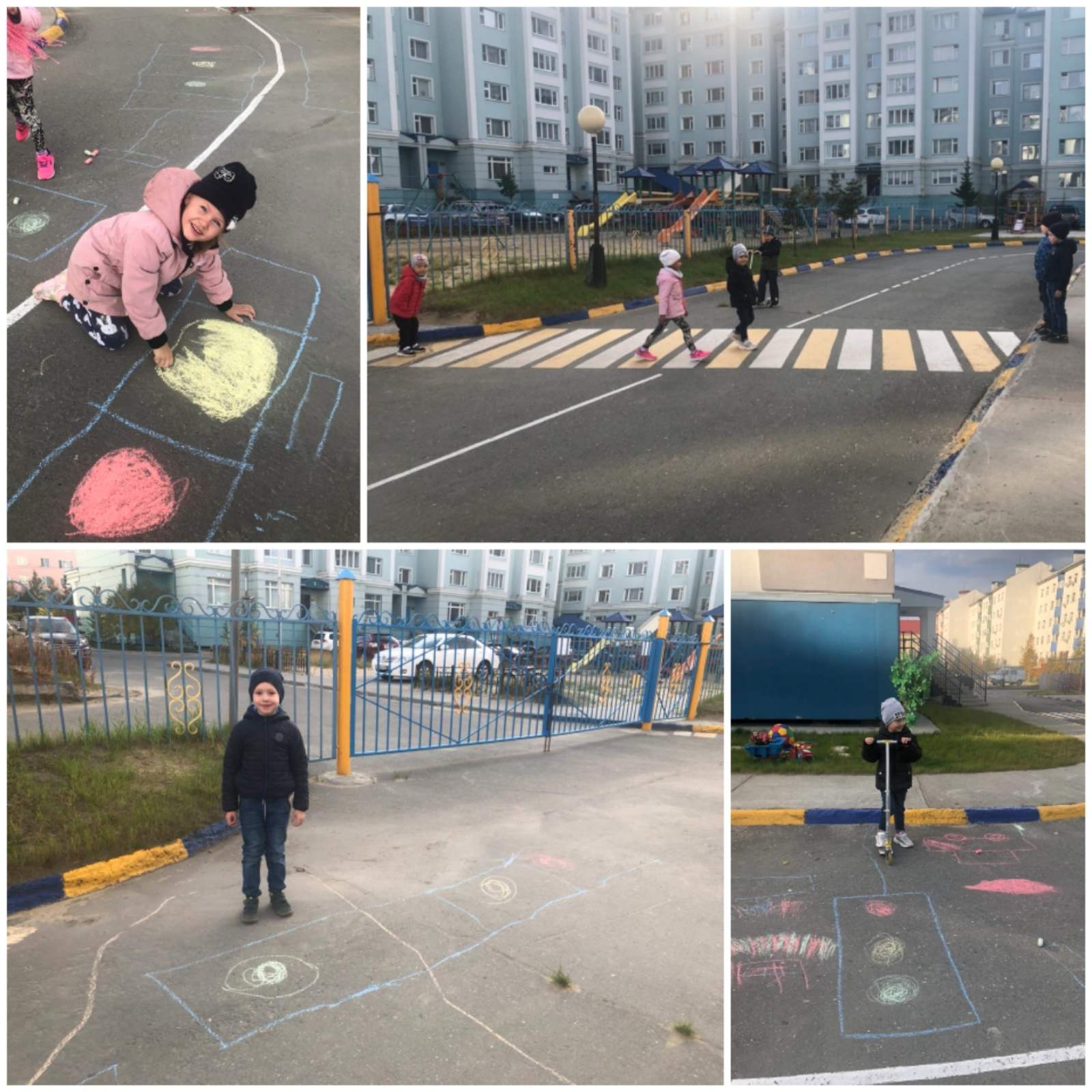 